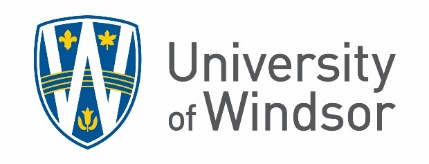      School of Social WorkPhD ProgramCOMPREHENSIVE PAPER ASSESSMENT FORMName of Student: _________________________      Student ID: ______________________________Title of Comprehensive Paper: _____________________________________________________________________________________________________________________________________________Name of Assessors:  Supervisor: _______________________________________________			Program Reader: _________________________________________In writing the assessment of the Comprehensive Paper, the assessors are asked to comment on the following criteria. The write-up of the assessment can be in email or in word format and it is expected to render a decision within two weeks after receiving the paper. Assessment reports by two readers need to be attached to this form. This form must be submitted by the Supervisor to the PhD Coordinator. If this form is submitted via email, typing names would be sufficient for the signature section.An identification of a substantive area of interest;An identification of the perspective or framework through which the student approaches the topic;An analysis and critique of the literature addressing the etiology, scope, relevance, and severity of the issue;A description and critical analysis of the theoretical frameworks through which this has been addressed in the literature;An analysis and critique of research studies conducted in this area with a focus on the implications of the research and the effectiveness of the methods used to inform practice and/or policy (If it is relevant, provide an analysis and critique of the intervention research, that has been conducted in relation to the substantive area).Indicate below one recommendationApproval without revision                          Approval with minor revisionRevise and Resubmit                             (Resubmission due by: _________________)No Decision                         If the Comprehensive Paper is judged to require substantial revisions, the student is advised to consult with the supervisor once and then to revise the document for resubmission. A deadline for resubmission is one month from the date of notification of the decision and feedback consultation on “Revise & Resubmit” for the purpose of resubmission.In the case the comprehensive paper supervisor and the program reader cannot agree on an outcome, the paper is forwarded to the Ph.D. Program Coordinator for review.  In cases where the Ph.D. Program Coordinator is the supervisor, the paper will be forwarded to the Director of the School of Social Work for review.  The Ph.D. Program Coordinator or Director of the School of Social Work will then render a final decision.   Date:  __________________       Supervisor Signature: 	    ____________________________
				      Supervisor Signature: 	    ____________________________
									Print Name
Date:  __________________       Program Reader Signature:  ____________________________				      Program Reader:  		 ____________________________
									Print Name>>>>>>>>>>>>>>>>>>>>>>>>>>>>>>>>>>>>>>>>>>>>>>>>>>>>>>>>>>>>>>>>>>>>Indicate the Assessment of Resubmitted Paper below:Approved                          Not ApprovedIf the paper is not approved at the second attempt, the student is considered to have failed the comprehensive paper and is not permitted to continue in the program.  Students who do not have their comprehensive paper approved are permitted to file a grievance with the Faculty of Graduate Studies.Date:  __________________       Supervisor Signature: 	    ____________________________
      Supervisor Signature: 	    ____________________________
						Print Name
Date:  __________________       Program Reader Signature:  ____________________________     				         Program Reader:              ____________________________
									Print Name